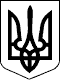                                                              У К Р А Ї Н АСАМГОРОДОЦЬКА СІЛЬСЬКА РАДАВІННИЦЬКОЇ ОБЛАСТІ19 сесія 8 скликання23 грудня 2021 року                                                                     село СамгородокПроект Р І Ш Е Н Н Я №  ___/19-8Про умови оплати праці Самгородоцького сільського головиУ відповідності до Закону України «Про місцеве самоврядування в Україні», Закону України «Про службу в органах місцевого самоврядування», Закону України «Про державну службу», Постанови Кабінету Міністрів України від 09.03.2006р. №268 «Про упорядкування структури та умов оплати праці працівників апарату органів виконавчої влади, органів прокуратури, судів та інших органів» зі змінами та доповненнями,  сесія Самгородоцької сільської ради В И Р І Ш И Л А:Встановити з 01 січня 2022 р. Самгородоцькому сільському голові    Лановику С.Я. наступні надбавки:1.1. надбавку до посадового окладу за 7 (сьомий) ранг посадової особи місцевого самоврядування.1.2. надбавку за високі досягнення у праці у розмірі 50% посадового окладу  з урахуванням надбавки за ранг;      2. Надавати сільському голові Лановику С.Я. з 01 січня 2022 р.  щомісячно премію в розмірі 60% середньомісячної заробітної плати. 3. Надавати Самгородоцькому сільському голові  матеріальну допомогу для вирішення соціально-побутових питань, в розмірі середньомісячної заробітної плати, щорічно; допомогу на оздоровлення, в розмірі середньомісячної заробітної плати, щорічно при виході у відпустку.4. Преміювання Самгородоцького сільського  голови  здійснювати в межах коштів, передбачених на преміювання та в межах економії коштів на оплату праці в розмірах, визначених розпорядженням сільського голови для працівників виконавчого апарату.      5. Доручити секретарю сільської ради Шевчук Л.Ф. підписати дане рішення, відповідно до Закону України «Про засади запобігання та протидії корупції».      Секретар сільської ради                                         Л.Ф.ШевчукШевчук Л.Ф.Олійник Н.Л.Савчук Ю.В.Павлюк Л.І.